Предмет: АБВГДейка.Тема занятия: Буква Г. Звуки [г] и [г’]Дополнительный материал к занятию: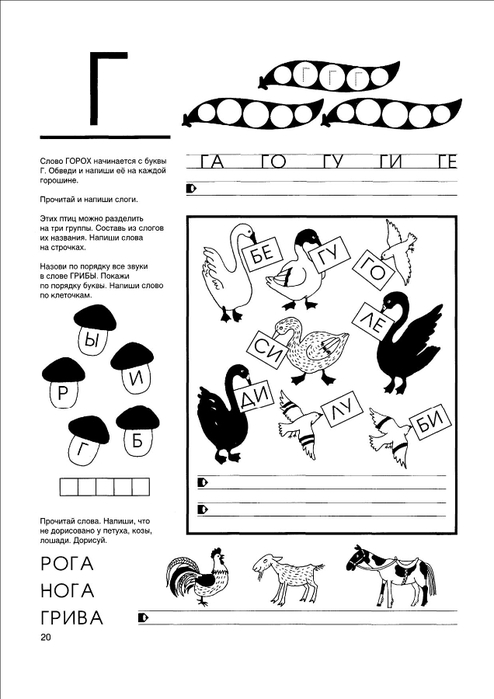 На youtube посмотрите видеоурок «Шишкина школа» Изучаем букву Г. https://www.youtube.com/watch?v=_aig9f5dh2g&feature=emb_logo   После просмотра фильма спросите у ребенка: «С какой буквой будем сегодня знакомиться ?»На youtube посмотрите видеоурок «Шишкина школа» Изучаем букву Г. https://www.youtube.com/watch?v=_aig9f5dh2g&feature=emb_logo   После просмотра фильма спросите у ребенка: «С какой буквой будем сегодня знакомиться ?»Сегодня, на нашем занятии мы откроем секреты буквы Г (гэ).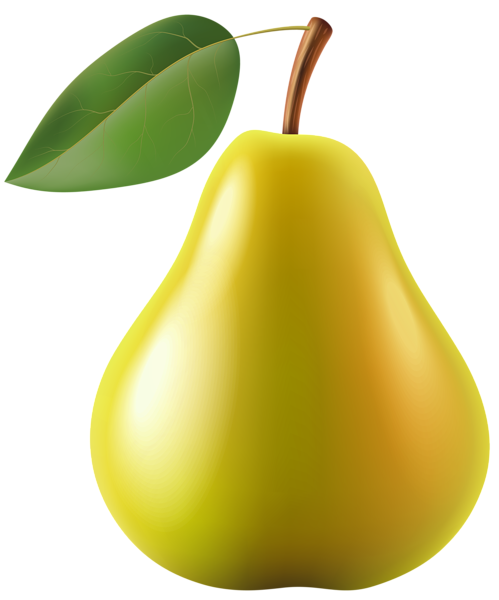 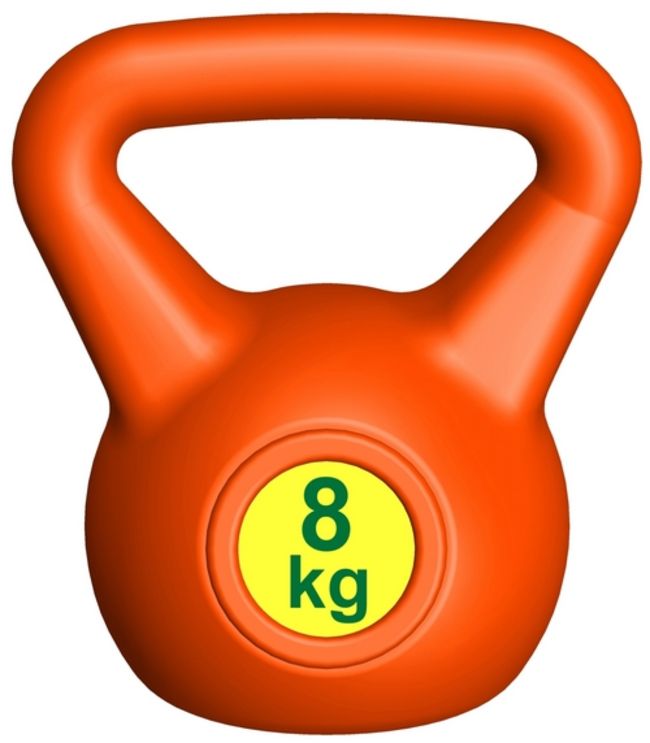 Что нарисовано на картинке? (Гиря, Груша)Какие звуки мы слышим в начале слова?Обратите внимание ребенка, что первый звук в слове «груша» [г] звучит твердо, а в слове «гиря» [г’] звучит мягко.Дай характеристику звукам [г], [г’] (согласный или гласный, твердый или мягкий, звонкий или глухой).Звуковой анализ словИгра: «Светофор»Предложите ребенку взять синий и зеленый карандаши. Синий карандаш мы поднимаем, если в начале слова услышим твердый согласный звук [г], а зеленый, если услышим в начале слова мягкий согласный звук [г’] . Примерный набор слов: груша. гном, гиря, грузовик, герой, гроза, гильза, грим, газета, грелка, глоток,  горох, георгин,  гирлянда.Звуковой анализ словВ букваре найдите стр. 49 Найдите картинки с изображением гусей, гитары.Обратите внимание, что под картинками  находится звуковая схема. Задание: сделайте звуковой  анализ слов.Звуковой анализ словБукварь стр. 49В копилке слов расставь фонарики.Письмо под диктовкуЗапишите под диктовку слова:(диктуйте по слогам, например: го-ра, но-ги…, диктуем так, как пишется слово )    гора, ноги, гроза, дорога.Найдите в словах гласные буквы  и поставьте под ними красные фонарики   (они помогут вам определить количество слогов в слове).Разделите слова на слоги (не забываем правило: сколько в слове гласных, столько и слогов).Поставьте в словах ударение (ударными могут быть только гласные)Работу выполняем в рабочей тетради (линейка).ЧтениеБукварь стр. 49Прочитай рассказ про железную дорогу, раздели слова на слоги.стр.50Прочитай рассказ, как дети играли в прятки.Найди, кто где спрятался.Напиши имена детей в букваре.Букварь стр. 51Прочитай и перескажи рассказ про Колю.Занимательный материалИгра: «Найди букву Г».На листочке или в тетради напишите печатными буквами слова. Предложите ребенку прочитать слова и найти в них букву Г и обвести ее в кружок.Попросите ответить на вопрос:  «Где находится буква Г в каждом из прочитанных слов - начале слова, в середине, в конце?Слова:Сапоги   галстук   пирог   вагон   гость    носорог  дорога  снег  книга.Игра: «Найди лишнее слово».Гром    гроза   дождь   град  горохОбъясни,  почему это слово лишнее. (Слово «дождь» лишнее, начинается со звука  [д].Занимательный материалИгра: «Составь слово из букв».Напишите в тетради  буквы по указанному образцу.  Задание: составить слова из написанных букв и записать их в тетради.Например: о г р а - гораа и р гл о гз г л а(Ответы: гора, игра, гол, глаз.)По аналогии выполняем задание в игре:  «Найди слова». Среди буквенного текста спрятались различные слова. Найди их и подчеркни простым карандашом, а слова с буквой «г» карандашом.гранатлпорогрдлёъвшлгусирооркурылоошуткилрпооршгкгненгромдпалргорылпомамалооодпапалдрлогномлоолтазещсинийлрпокакойдпооГришалрокогтишпогалкалтортлДля оценки результатов работы ребенка Вам необходимо сфотографировать, выполненные задания в букваре и тетради и отправить на электронную почту педагога   eistomina2304@yandex.ru до 10.04.2020Для оценки результатов работы ребенка Вам необходимо сфотографировать, выполненные задания в букваре и тетради и отправить на электронную почту педагога   eistomina2304@yandex.ru до 10.04.2020